Publicado en Barcelona el 14/02/2020 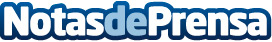 Schneider Electric Solar y Qbera Capital anuncian una alianza para proporcionar energía solar a ÁfricaLa alianza entre Qbera y Schneider Electric Solar une la financiación y la tecnología necesarias para proporcionar acceso a la energía en África subsahariana. Se estima que 9 de cada 10 habitantes de África subsahariana todavía no dispongan de acceso a la energía en 2030. La primera ronda de proyectos de 15 MW se lanzará en Mali, Ghana y Burkina FasoDatos de contacto:Júlia Domènech935228612Nota de prensa publicada en: https://www.notasdeprensa.es/schneider-electric-solar-y-qbera-capital Categorias: Internacional Solidaridad y cooperación Innovación Tecnológica Sector Energético http://www.notasdeprensa.es